МИНИСТЕРСТВО ОБРАЗОВАНИЯ, НАУКИ И МОЛОДЕЖНОЙ ПОЛИТИКИ КРАСНОДАРСКОГО КРАЯГОСУДАРСТВЕННОЕ БЮДЖЕТНОЕ ПРОФЕССИОНАЛЬНОЕ ОБРАЗОВАТЕЛЬНОЕ УЧРЕЖДЕНИЕ КРАСНОДАРСКОГО КРАЯ«БРЮХОВЕЦКИЙ АГРАРНЫЙ КОЛЛЕДЖ»(открытый урок)Конспект урока разработал:преподаватель физической культурыБелевский Игорь Юрьевич2016 годПлан – конспектПредмет: Физическая культураТема занятия: Техника 2 шага и броска мяча в баскетболе с применением элементов здоровье сберегающих технологий.Цель занятия:Учебная, образовательная: Отработка техники ведения мяча, передач и бросков по кольцу. Воспитательная: Воспитание волевых и моральных качеств (активности, решительности, дисциплинированности).Развивающая, оздоровительная: Развитие уровня работоспособности. Укрепление здоровья, разностороннее физическое развитие на основе требований программы физического развития.                                    Обеспечение занятия.Оборудование и инвентарь: свисток, баскетбольные мячи, баскетбольные щиты.Место проведения: спортивный зал  №1.Метод проведения: групповой, игровой, соревновательный, индивидуальный.ЛитератураОсновная- 1.Анищенко В.С. Физическая культура: Методико-практические занятия для студентов: Учеб. Пособие.- М.: Изд-во РУДН,2014.2.Мишин Б.И. Настольная книга учителя физической культуры. – М., 2015.Дополнительная-3. Иванов Г.Д. Физическое воспитание. Учебник. Алматы: РИК, 1995.Приказ Минобразования России "Об организации процесса физического воспитания в образовательных учреждениях начального, среднего и высшего профессионального образования" от 01.12.99 N 1025.4.Решетников Н.В., Кислицын Ю. Л. Физическая культура. Учебное пособие для студентов средних специальных учебных заведений.   2-е изд., перераб. и доп. – М., 2004.5.Жуков М.Н. Подвижные игры. – М., 2002.Технология - это, прежде всего, системный метод создания, применения и определения всего процесса преподавания и усвоения знаний с учетом технических и человеческих ресурсов и их взаимодействия, ставящий своей задачей оптимизацию форм образования.Технология описывает систему работы обучающихся как деятельность к достижению поставленной образовательной цели, и рассматривает систему работы педагога как деятельность, обеспечивающую условия для работы обучающихся. Здоровьесберегающая педагогика не может выражаться какой-то конкретной образовательной технологией. В то же время, понятие «здоровьесберегающие технологии» объединяет в себе все направления деятельности учреждения образования по формированию, сохранению и укреплению здоровья обучающихся.Под  здоровьесберегающими технологиями - будем понимать систему мер по охране и укреплению здоровья обучающихся, учитывающую важнейшие характеристики образовательной среды и условия жизни обучающихся,, воздействие на здоровье.Цель современного обучения - подготовка обучающихся к жизни. Каждый обучающийся должен получить за время учебы знания, которые будут востребованы им в дальнейшей жизни.Достижение названной цели в сегодняшнем обучении может быть достигнуто с помощью технологий здоровьесберегающей педагогики, которые рассматриваются как совокупность приемов и методов организации учебно-воспитательного процесса без ущерба для здоровья обучающихся и педагогов. Педагог, владея современными педагогическими знаниями, в тесном взаимодействии с обучающимися с их родителями, с медицинскими работниками, с коллегами - планирует свою работу с учетом приоритетов сохранения и укрепления здоровья участников педагогического процесса.Здоровьесберегающие технологии - предполагают совокупность педагогических, психологических и медицинских воздействий, направленных на защиту и обеспечение здоровья, формирование ценного отношения к своему здоровью.Здоровьесберегающие образовательные технологии - это многие из знакомых большинству педагогов психолого-педагогических приемов и методов работы, технологий, подходов к реализации возможных проблем плюс постоянное стремление самого педагога к самосовершенствованию. Только тогда можно сказать, что учебно-образовательный процесс осуществляется по здоровьесберегающим образовательным технологиям, если при реализации используемой педагогической системы решается задача сохранения здоровья обучающихся и педагогов.Основная задача - подготовить обучающихся к самостоятельной жизни, дав им для этого необходимое образование. Но может ли каждый профессионально подготовленный педагог, просто взрослый, ответственный человек бесстрастно относиться к неблагополучному состоянию здоровья своих воспитанников, его прогрессирующему ухудшению? Одним из ответов на этот, во многом риторический вопрос и стала востребованность преподавателя и руководителями образовательных учреждений здоровьесберегающих образовательных технологий. Осуществление своей важнейшей задачи - сохранения и укрепления здоровья обучающихся, ."Здоровьесберегающие технологии" интегрирует все направления работы обучения по сохранению, формированию и укреплению здоровья. Здоровьесберегающие образовательные технологии можно определить как науку, искусство и обязанность так обучать и воспитывать, обучающихся, чтобы они смогли потом вырастить здоровыми и счастливыми своих детей, будучи им достойным примером.№п\пСодержаниеДозировка.Методические приемы: организации, обучения, воспитания.1Подготовительная часть15 мин.С применением здоровьесберегающих технологий .1.Построение. Приветствие, сообщение задач урока.2`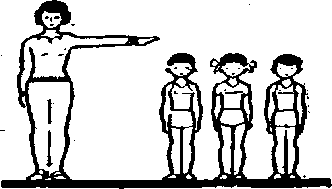 «Равняйсь», «Смирно».Приветствие группы, обратить внимание на внешний вид. Обязательно единая форма. Строевые упражнения, на ле-во в обход по залу шагом-марш.2.Бег по залу (в колону по одному)-упражнение на восстановление дыхания2`1`Темп средний. Соблюдаем дистанциюРуки вверх подняли ,поднялись на носочки вдох,опустили руки выдох.3. Ходьба: - обычная.- на носках, - на пятках, руки к плечам. - обычная- наклоны на каждый шаг-повороты туловища на каждый шаг-в полу приседе-в полном приседе5`Темп медленный. Кисти в «замок» разминаем кистиРуки в стороны ,круговые вращения в  локтевых суставах. Круговые вращения в  плечевых суставах. Обязательно касание стоп.Локти разведены.Руки на поясСпина прямая.4.Беговые упражнения.- с за хлестом голени.-с высоким подниманием бедра.-приставным шагом правым боком.- приставным шагом левым боком.- приставным шагом  два раза левым боком два раза правым боком.- приставным шагом  два раза левым боком прыжок разворот на 360 два раза левым боком.- приставным шагом  два раза правым боком прыжок разворот на 360 два раза правым боком.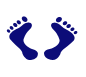 5.Прыжки-на левой ноге-на правой ноге                 -на двух ногахПерестроение в одну шеренгу бег « змейкой»5`Выполнение упражнений по два человека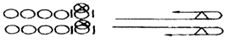 Соблюдать дистанцию 2-3 шага. Следить за правильностью выполнения упражнений. Следить за точностью  вращений вокруг, туловища.Стараться выполнять синхронно.Следить за точностью  вращений вокруг, туловища.Руки на пояс.Руки на пояс.Руки на пояс.2Основная часть25 мин.С применением здоровьесберегающих технологий .Перестроение в четыре колоны.   5.Подводящие специальные упражнения:-Ведение мяча со сменой мест в колонах.-Ведение мяча с передачей со сменой мест в колонах.- передача мяча со сменой мест в колонах.- Ведение мяча с препятствиями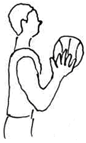 10`Объяснение задания. Все упражнение выполнять по сигналу свисткаНа четыре группыУпражнения  на сосредоточенность, наблюдательность, готовность, сообразительность, внимательность, быстроту, координацию движений.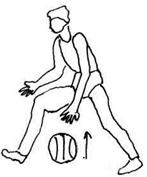 Обратить внимание, чтобы рука была прямая во время передачиМяч ведется сбоку - спереди правой, левой рукой. Ведение выполняется толчкообразными движениями кисти за счет сгибания и разгибания руки в локтевом суставе и мягкого, направляющего толчка пальцами.6.Перестроение  лицом к щиту.Специальные упражнения:- бросок по кольцу из под щита 2 шага и  бросок- две передачи и 2 шага и  бросок по кольцу-передачи и бросок по кольцу с одним защитником.10`Объяснение задания. Группа выполняет упражнение по две колоны на каждый щит. На каждом щите одна колона выполняет бросок по кольцу  из под щита, другая колона ловит мяч и передает в другую колону со сменой мест. Следить за координацией работы рук и ног.7. Игра в стритбол5`Группа играет теми же командами ,которые были на одной стороне площадки. Одевают манишкиПеред игрой следует напомнить технику передачи мяча и правила игры.Два студента судят. 3Заключительная часть5 `С применением здоровьесберегающих технологий .8.Построение.1` Построение в одну шеренгу. Ходьба по залу (в колону по одному)-упражнение на восстановление дыхания- игра со словом «группа»-Подведение итогов урока.4`Руки вверх подняли ,поднялись на носочки вдох, опустили руки выдох.Результативность учащихся. Отметить  ребят, особо успешно, выполнивших    упражнения.Отметить активность учащихся.Дать домашнее задание.